В ДОУ создан уголок семейного чтения, оснащённый книгами, подаренными родителями. В уютных креслах родители могут устроиться вместе с детьми и с удовольствием почитать любимую книгу.      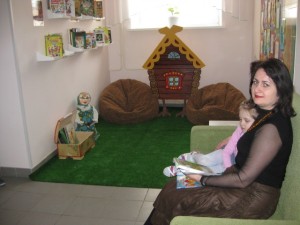 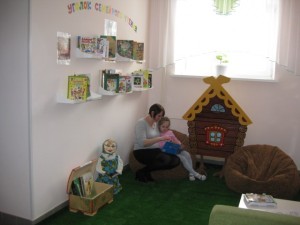 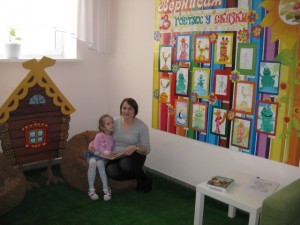 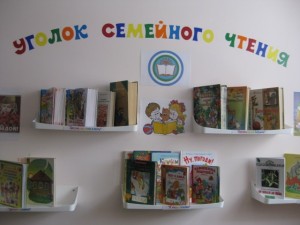 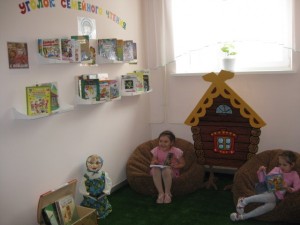 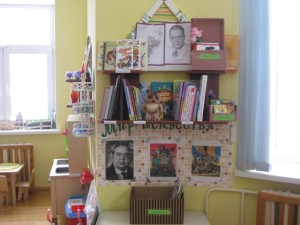 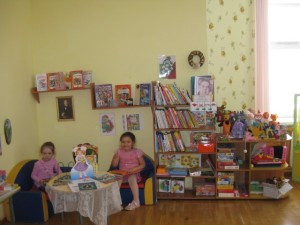 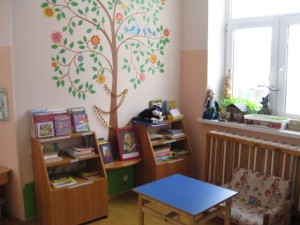 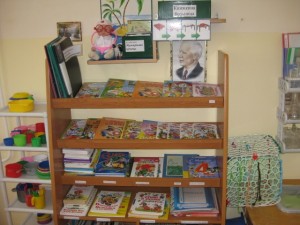 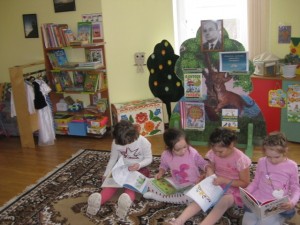 